Er du 65 år eller eldre, eller er du gravid, eller har du en kronisk sykdom? Da bør du ta influensavaksinen.Tilbud om INFLUENSAVAKSINERING  2022Vaksinering blir på: STEIGENTUNET, Øyran 5 8283 LeinesfjordIngen timebestilling. Egenandel på kr 150,- Betaling kun med kort.Dersom du er syk og har symptomer på luftveisinfeksjon. Vent med vaksine.Det gis samtidig tilbud om Vaksine mot lungebetennelse (Pneumovaks) Vaksinen mot lungebetennelse (Pneumovax) er anbefalt til alle over 65 år og gitte risikogrupper, den må gjentas hvert 10 år, om ikke annet er avtalt med lege. Spørsmål ta kontakt med helsestasjon 90177048 eller legekontor 75784860Litt om Influensa og koronaInfluensasesongen vil være preget av fortsatt tilstedeværelse av korona og Covid-19 viruset, og både influensavirus og Covid-19 vil kunne sirkulere blant befolkningen.Sykdomstegnene for de to virusene er svært like, og det er ikke mulig å skille influensa og korona fra hverandre, basert på kliniske tegn og symptomer. I tillegg kan man bli smittet av begge virus samtidig.Vaksinering er et av flere forebyggende tiltak mot influensasykdom, men vil ikke gi beskyttelse mot korona, kun mot de spesifikke virus som forårsaker influensa.Hvem bør ta influensavaksine?Personer i følgende risikogrupper bør ta influensavaksine årlig: 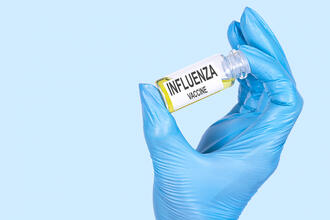 Beboere i omsorgsboliger og sykehjemAlle fra fylte 65 årGravide etter 12. svangerskapsuke (2. og 3. trimester). Gravide i 1. trimester med annen tilleggsrisiko skal også få tilbud om influensavaksinePrematurt fødte barn, særlig barn født før uke 32 i svangerskapet, fra 6 måneder til 5 årBarn og voksne med:Kronisk lungesykdom (inkludert astma)Hjerte- og karsykdom (annet enn velregulert høyt blodtrykk)Diabetes type 1 og 2Leversvikt eller nyresviktKronisk nevrologisk sykdom eller skadeNedsatt immunforsvar som følge av sykdom eller behandling av sykdom (f.eks. organtransplanterte, kreft, HIV, reumatoid artritt og andre sykdommer)Svært alvorlig fedme (KMI over 40)Annen alvorlig og/eller kronisk sykdom der influensa utgjør en alvorlig helserisiko, etter individuell vurdering av legeI tillegg anbefales influensavaksine til:Helsepersonell og andre ansatte i helse- og omsorgstjenesten som har nær kontakt med pasienter ved behandling eller pleiePersoner som bor sammen med (eller er tilsvarende nære) immunsupprimerteSvinerøktere og andre som har regelmessig kontakt med levende griserDet er ingen grupper som frarådes å vaksinere seg mot influensa.